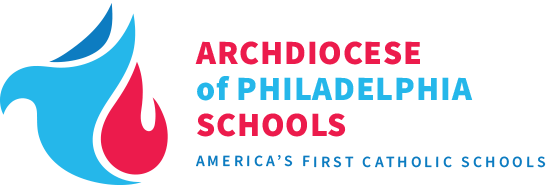 Act 48 Group Permission Request FormAll questions regarding Act 48 can be referred to
Sr. Margaret Rose Adams, Asst. Superintendent of AOP Catholic SchoolsThis form must be completed by electronically completing the fields below.  No handwritten forms will be accepted.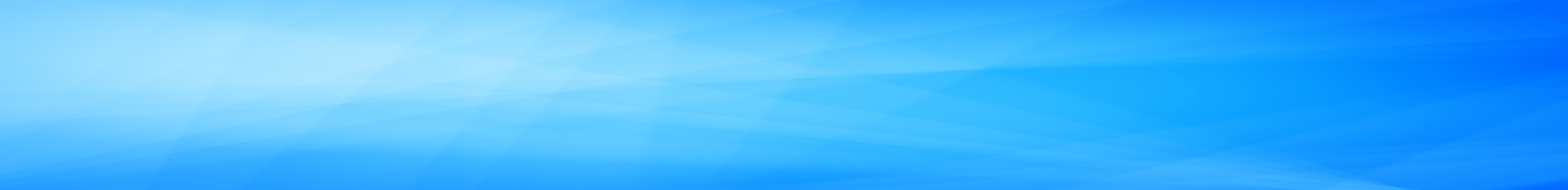 Cont’d:  Act 48 Group Permission Request FormContact Name:  Contact Name:  Contact School:  Contact Email:  Contact Email:  Contact Phone:  Type of Activity:  If Other, please specify:  If Other, please specify:  Title of the Conference/Workshop/Activity (title must reflect the content – not the audience)Title of the Conference/Workshop/Activity (title must reflect the content – not the audience)Title of the Conference/Workshop/Activity (title must reflect the content – not the audience)Enter a description of the program. (Include the knowledge and skills that educators will gain to improve student learning)Enter a description of the program. (Include the knowledge and skills that educators will gain to improve student learning)Enter a description of the program. (Include the knowledge and skills that educators will gain to improve student learning)Intended Audience:  Intended Audience:  Intended Audience:  Location of Session:  Location of Session:  Location of Session:  Session Begin Date:  Session Begin Date:  Session End Date:  Start Time for Session(s):  Start Time for Session(s):  End Time for Sessions(s):  # of Hours Requested:     Act 48 requires a minimum of 3 hours.Attach your information flyer/conference program and/or schedule to validate time.Hours requested should include presentation time only.Your request will not be processed without this information.# of Hours Requested:     Act 48 requires a minimum of 3 hours.Attach your information flyer/conference program and/or schedule to validate time.Hours requested should include presentation time only.Your request will not be processed without this information.# of Hours Requested:     Act 48 requires a minimum of 3 hours.Attach your information flyer/conference program and/or schedule to validate time.Hours requested should include presentation time only.Your request will not be processed without this information.Will Non-Act 48 hours be offered for those not requesting Act 48 credit?  YES     NO  Will Non-Act 48 hours be offered for those not requesting Act 48 credit?  YES     NO  Will Non-Act 48 hours be offered for those not requesting Act 48 credit?  YES     NO  Maximum # of Participants:  Maximum # of Participants:  Minimum # of Participants:  Cost to Applicant (if applicable):  Cost to Applicant (if applicable):  Cost to Applicant (if applicable):  Presenter(s) / Instructor(s):  (Please attach the presenters) / instructor(s) vitae validating qualifications to address the session topic.  Your request will not be processed without this information.)Presenter(s) / Instructor(s):  (Please attach the presenters) / instructor(s) vitae validating qualifications to address the session topic.  Your request will not be processed without this information.)Presenter(s) / Instructor(s):  (Please attach the presenters) / instructor(s) vitae validating qualifications to address the session topic.  Your request will not be processed without this information.)Describe how this program/activity will address the needs of all participants regarding Area of Certification or Area of Assignment.Describe how this program/activity will address the needs of all participants regarding Area of Certification or Area of Assignment.Identify from the Act 48 Handbook the specific student needs that the professional development will address.Identify from the Act 48 Handbook the specific student needs that the professional development will address.Identify from the Act 48 Handbook the goals that this professional development addresses.Identify from the Act 48 Handbook the goals that this professional development addresses.Identify the follow-up activities that participants will engage in to ensure successful participation.Identify the follow-up activities that participants will engage in to ensure successful participation.Identify how you will evaluate the effectiveness of the professional development activity in addressing the needs identified above.Identify how you will evaluate the effectiveness of the professional development activity in addressing the needs identified above.Administrator’s Signature:  Date:  OCE USE ONLYOCE USE ONLYActivity Subject Area:  Activity Subject Area:  Approved        Not Approved   Approved        Not Approved   Administrator:  Date:  An original, signed copy of this form must be submitted to the Act 48 Coordinator at least one month prior to the date of the staff development program.Note:  Act 48 is not processed by OCE for staff development programs conducted by outside providers.An original, signed copy of this form must be submitted to the Act 48 Coordinator at least one month prior to the date of the staff development program.Note:  Act 48 is not processed by OCE for staff development programs conducted by outside providers.